Technická špecifikácia ponúkaného tovaruDodanie nábytku pre Multifunkčné centrá mládeže  – Výzva č. 23.......................................................................................................................................................(obchodné meno a adresa sídla uchádzača)V ............................... dňa ................. 	Meno a podpis štatutárneho zástupcu uchádzačaKancelárska stolička (15 ks) Označenie (výrobná značka / model) ponúkaného tovaru: ..........................................Ilustračný obrázok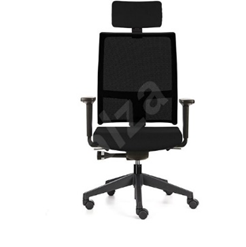 Biela otváracia magnetická tabuľa (1 ks)Označenie (výrobná značka / model) ponúkaného tovaru: ..........................................Ilustračný obrázok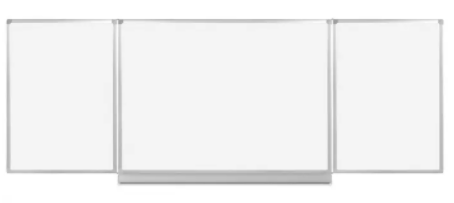 Knižnica (5 ks)Označenie (výrobná značka / model) ponúkaného tovaru: ..........................................Ilustračný obrázok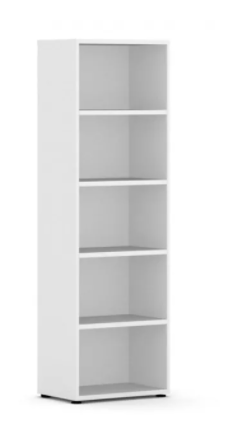 Komoda (1 ks)Označenie (výrobná značka / model) ponúkaného tovaru: ..........................................Ilustračný obrázok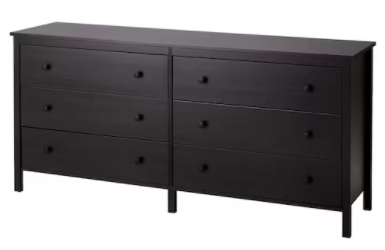 Konferenčný stolík (2ks)Označenie (výrobná značka / model) ponúkaného tovaru: .......................................... Ilustračný obrázok	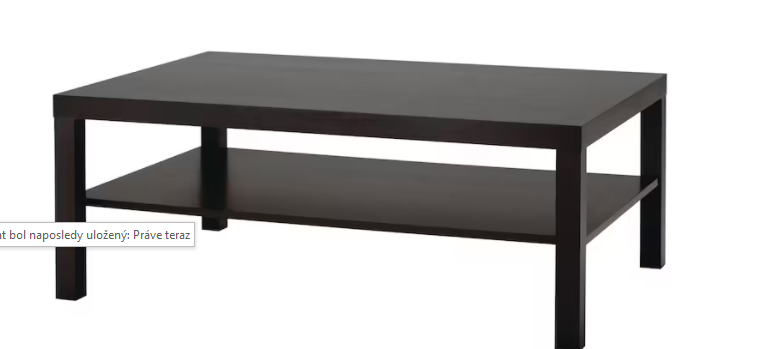 Kovový regál (5 ks)Označenie (výrobná značka / model) ponúkaného tovaru: ..........................................Ilustračný obrázok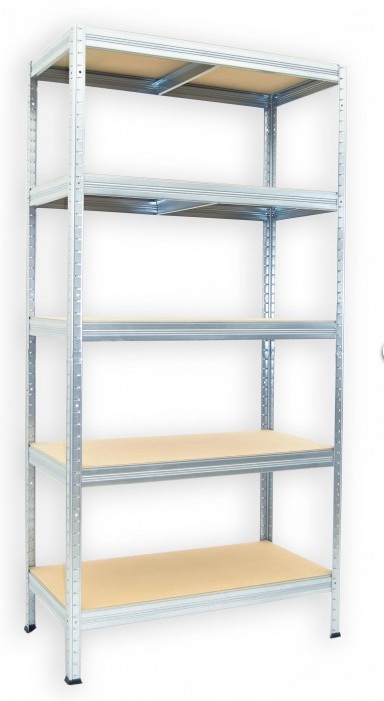 Kuchynský pult - (3 ks) Označenie (výrobná značka / model) ponúkaného tovaru: ..........................................Ilustračný obrázokKuchynka- (2 ks) 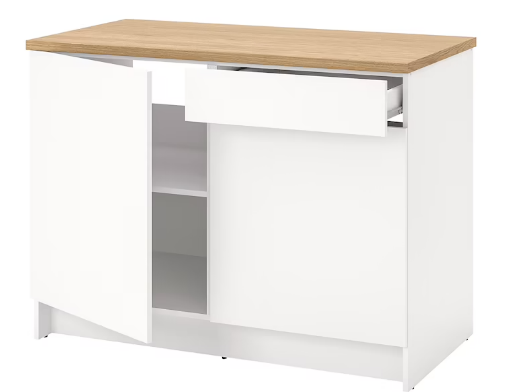 Označenie (výrobná značka / model) ponúkaného tovaru: ..........................................Ilustračný obrázok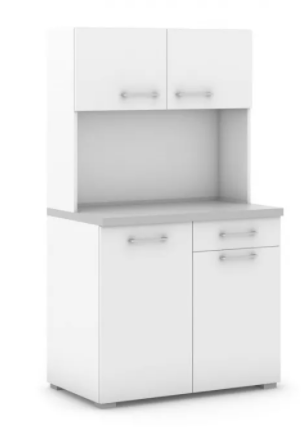 Odkladací stolík -čierny (5ks)Označenie (výrobná značka / model) ponúkaného tovaru: .......................................... Ilustračný obrázok	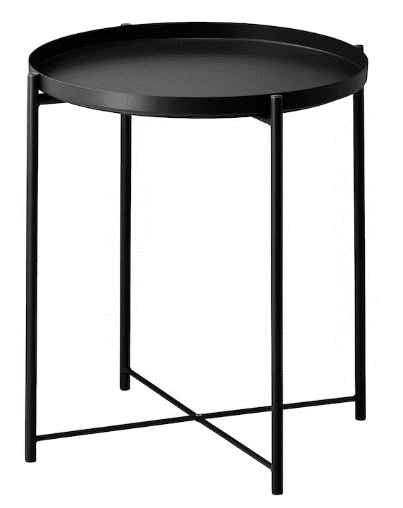 Odkladací stolík -modrý (2ks)Označenie (výrobná značka / model) ponúkaného tovaru: .......................................... Ilustračný obrázok	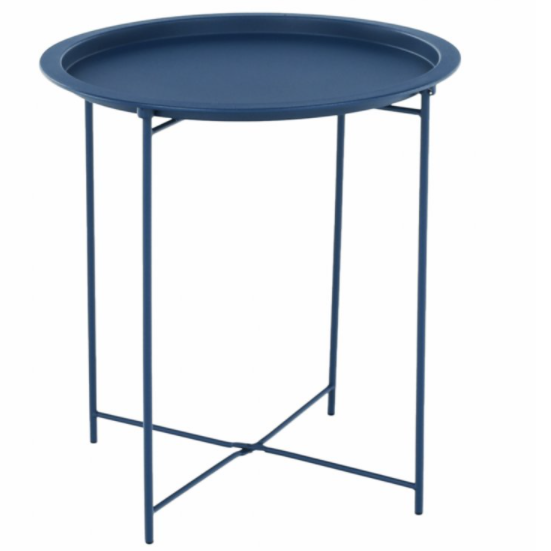 Perforovaná stena na náradie s háčikmi  (7 ks)Označenie (výrobná značka / model) ponúkaného tovaru: ..........................................Ilustračný obrázok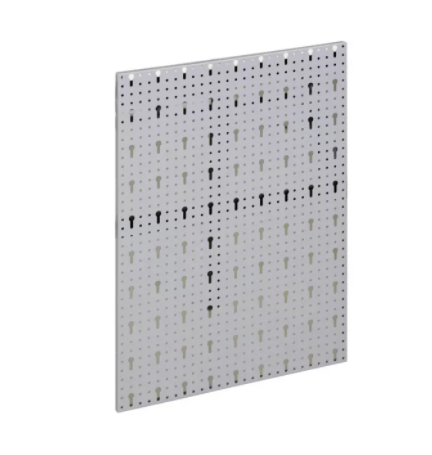 Písací stôl  (3 ks)Označenie (výrobná značka / model) ponúkaného tovaru: ..........................................Ilustračný obrázok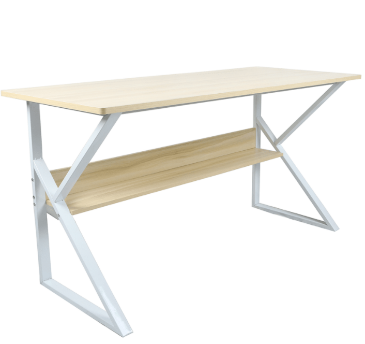 Pojazdný vešiak ( 7 ks)Označenie (výrobná značka / model) ponúkaného tovaru: ..........................................Ilustračný obrázok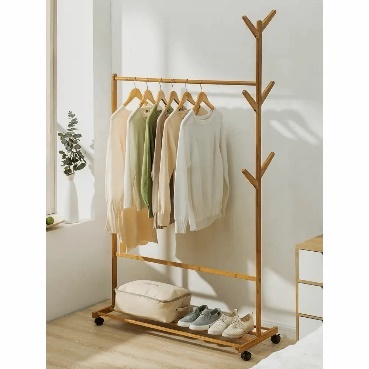 Police (27 ks)Označenie (výrobná značka / model) ponúkaného tovaru: ..........................................Ilustračný obrázok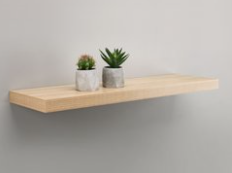 Nástenná polica (2 ks)Označenie (výrobná značka / model) ponúkaného tovaru: ..........................................Ilustračný obrázok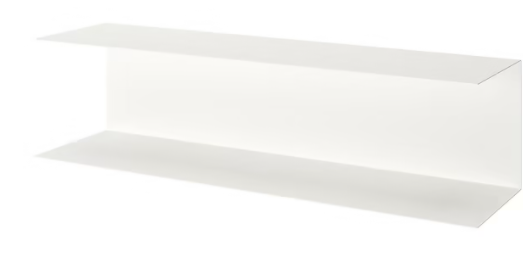 Pracovná stolička bez podpierok (5 ks)Označenie (výrobná značka / model) ponúkaného tovaru: ..........................................Ilustračný obrázok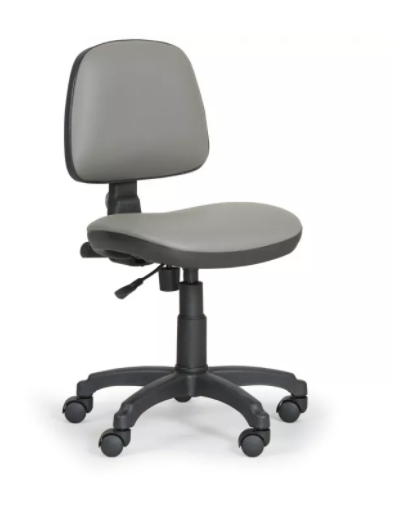 Pracovný stôl (1 ks)Označenie (výrobná značka / model) ponúkaného tovaru: ..........................................Ilustračný obrázok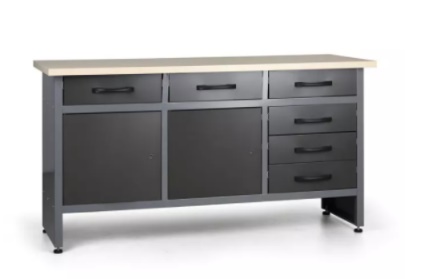 Pracovný stôl 2 (2 ks)Označenie (výrobná značka / model) ponúkaného tovaru: ..........................................Ilustračný obrázok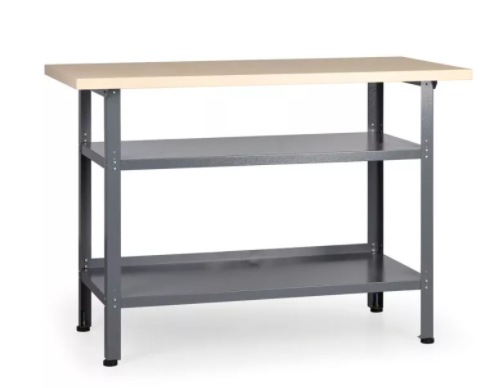 Pracovný stôl 3 (1 ks)Označenie (výrobná značka / model) ponúkaného tovaru: ..........................................Ilustračný obrázok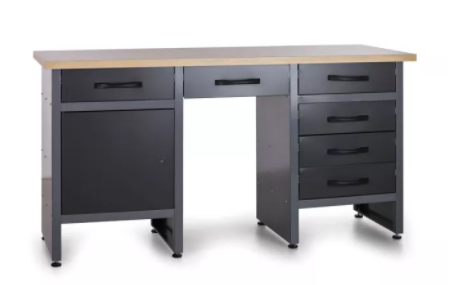 Pracovný stôl dielenský 1  (2 ks)Označenie (výrobná značka / model) ponúkaného tovaru: ..........................................Ilustračný obrázok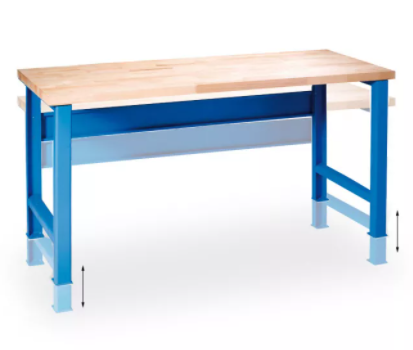 Pracovný stôl dielenský 2  (2 ks)Označenie (výrobná značka / model) ponúkaného tovaru: ..........................................Ilustračný obrázokRegál (2 ks)Označenie (výrobná značka / model) ponúkaného tovaru: ..........................................Ilustračný obrázok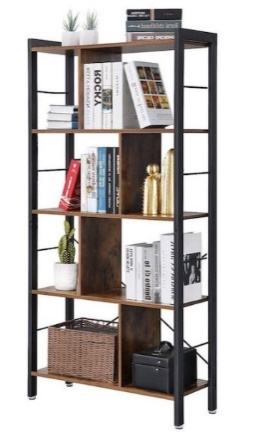 Set konferenčný stolík: menší plus väčší  (3 ks)Označenie (výrobná značka / model) ponúkaného tovaru: ..........................................Ilustračný obrázok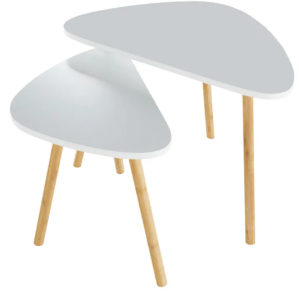 Spisová skriňa so zámkom (15 ks)Označenie (výrobná značka / model) ponúkaného tovaru: ..........................................Ilustračný obrázokSedací vak – tuli vak (2 ks) – tmavosivá 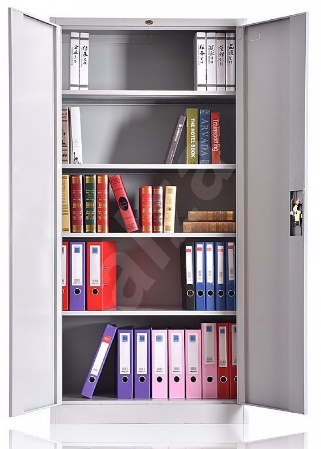 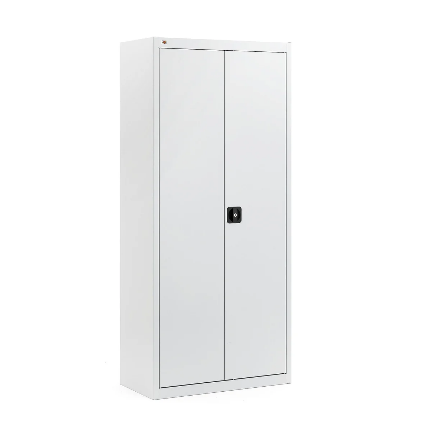 Označenie (výrobná značka / model) ponúkaného tovaru: ..........................................Ilustračný obrázok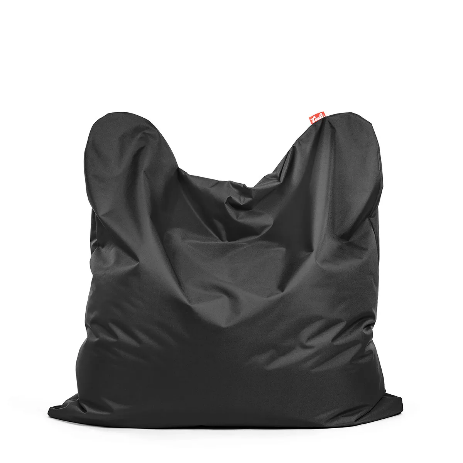 Sedací vak - tulivak (6 ks) – tyrkysová  farbaOznačenie (výrobná značka / model) ponúkaného tovaru: ..........................................Ilustračný obrázok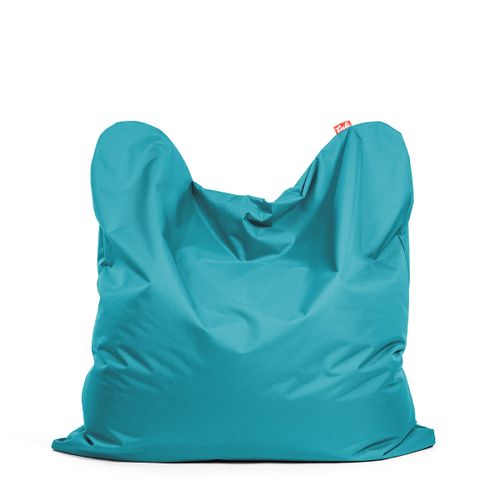 Sedací vak - tulivak (23 ks) – siva , hnedá, béžová  farbaOznačenie (výrobná značka / model) ponúkaného tovaru: ..........................................Ilustračný obrázok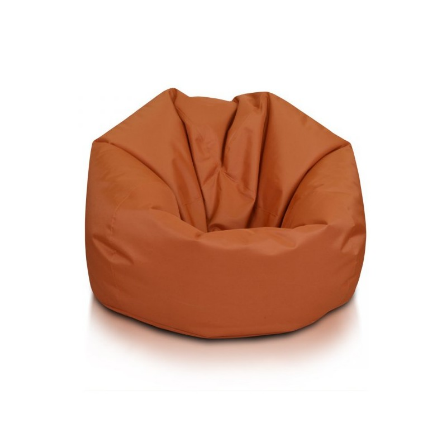 Stôl kancelársky (6 ks)Označenie (výrobná značka / model) ponúkaného tovaru: ..........................................Ilustračný obrázok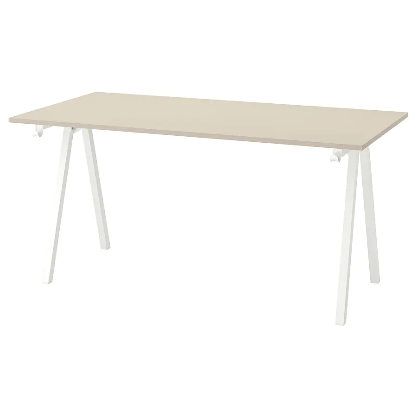 Stôl pre nahrávacie štúdio (1 ks)Označenie (výrobná značka / model) ponúkaného tovaru: ..........................................Ilustračný obrázok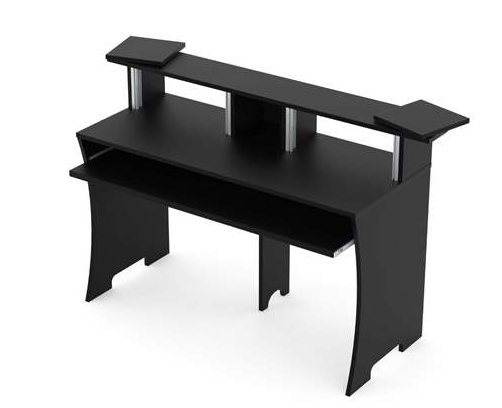 Výškovo nastaviteľný stôl (3 ks)Označenie (výrobná značka / model) ponúkaného tovaru: ..........................................Ilustračný obrázok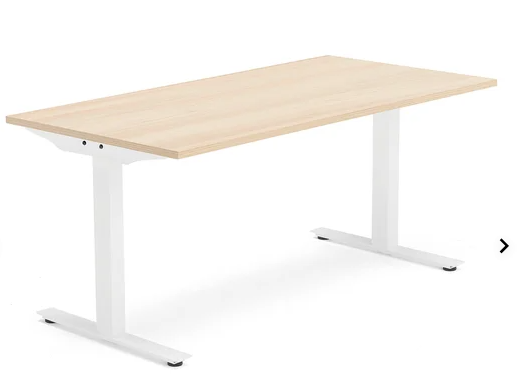 Názov položky Počet kusov Miesto dodania Biela magnetická otváracia tabuľa1 ksŠkolský internát, Ul. J. Švermu 1736/14, ZvolenPojazdný vešiak 1 ksBudova polyfunkčného objektu, Horná Strieborná 15, Banskej BystriciPojazdný vešiak 1 ksZákladná škola J. Kollára, Ul. Ludvika Svobodu 40, Banská ŠtiavnicaPojazdný vešiak 1 ksŠkolský internát, Ul. J. Švermu 1736/14, ZvolenPojazdný vešiak 1 ksPolyfunkčný objekt, Kuzmányho 10, BreznoPojazdný vešiak 1 ksStredná odborná škola hotelových služieb a dopravy, Zvolenská cesta 83, LučenecPojazdný vešiak 1 ksPolyfunkčné centrum Kruháč, Bélu Bartóka 5215/20A, Rimavská SobotaPojazdný vešiak 1 ksPekáreň, Tomášikova 21, RevúcaRegál2 ksStredná odborná škola hotelových služieb a dopravy, Zvolenská cesta 83, LučenecKnižnica-Regál office3 ksBudova polyfunkčného objektu, Horná Strieborná 15, Banskej BystriciKnižnica-Regál office1 ksPolyfunkčné centrum Kruháč, Bélu Bartóka 5215/20A, Rimavská SobotaKnižnica-Regál office1 ksStredná odborná škola hotelových služieb a dopravy, Zvolenská cesta 83, LučenecKonferenčný stolík 2 ksZákladná škola J. Kollára, Ul. Ludvika Svobodu 40, Banská ŠtiavnicaOdkladací stolík - čierny 1 ksPolyfunkčné centrum Kruháč, Bélu Bartóka 5215/20A, Rimavská SobotaOdkladací stolík - čierny 1 ksStredná odborná škola hotelových služieb a dopravy, Zvolenská cesta 83, LučenecOdkladací stolík - čierny 3 ksPolyfunkčný objekt, Kuzmányho 10, BreznoOdkladací stolík - modrý  2 ksStredná odborná škola hotelových služieb a dopravy, Zvolenská cesta 83, LučenecKuchynský pult1 ksBudova polyfunkčného objektu, Horná Strieborná 15, Banskej BystriciKuchynský pult2 ksStredná odborná škola hotelových služieb a dopravy, Zvolenská cesta 83, LučenecKancelárska kuchynka2 ksZákladná škola J. Kollára, Ul. Ludvika Svobodu 40, Banská ŠtiavnicaVýškovo nastaviteľný stôl1 ksPolyfunkčný objekt, Kuzmányho 10, BreznoVýškovo nastaviteľný stôl2 ksStredná odborná škola hotelových služieb a dopravy, Zvolenská cesta 83, LučenecPracovný stôl dielenský 12 ksŠkolský internát, Ul. J. Švermu 1736/14, ZvolenPracovný stôl dielenský 22 ksŠkolský internát, Ul. J. Švermu 1736/14, ZvolenKovový regál 1 ksZákladná škola J. Kollára, Ul. Ludvika Svobodu 40, Banská ŠtiavnicaKovový regál 2 ksŠkolský internát, Ul. J. Švermu 1736/14, ZvolenKovový regál 2 ksPolyfunkčné centrum Kruháč, Bélu Bartóka 5215/20A, Rimavská SobotaPracovný stôl 11 ksPekáreň, Tomášikova 21, RevúcaPracovný stôl 22 ksPekáreň, Tomášikova 21, RevúcaPracovný stôl 31 ksPekáreň, Tomášikova 21, RevúcaPerforovaná stena na náradie s háčikmi 7 ksPekáreň, Tomášikova 21, RevúcaPracovná stolička bez podpierok5 ksPekáreň, Tomášikova 21, RevúcaKomoda1 ksStredná odborná škola hotelových služieb a dopravy, Zvolenská cesta 83, LučenecStôl pre nahrávacie štúdio 1 ksStredná odborná škola hotelových služieb a dopravy, Zvolenská cesta 83, LučenecPísací stôl s policou3 ksPolyfunkčné centrum Kruháč, Bélu Bartóka 5215/20A, Rimavská SobotaPolica 7 ksBudova polyfunkčného objektu, Horná Strieborná 15, Banskej BystriciPolica 4 ksPekáreň, Tomášikova 21, RevúcaPolica 6 ksPolyfunkčné centrum Kruháč, Bélu Bartóka 5215/20A, Rimavská SobotaPolica 4 ksStredná odborná škola hotelových služieb a dopravy, Zvolenská cesta 83, LučenecPolica 4 ksPolyfunkčný objekt, Kuzmányho 10, BreznoPolica 2 ksŠkolský internát, Ul. J. Švermu 1736/14, ZvolenSedací vak - tulivak  – siva , hnedá, béžová  farba5 ksBudova polyfunkčného objektu, Horná Strieborná 15, Banskej BystriciSedací vak - tulivak  – siva , hnedá, béžová  farba4 ksPolyfunkčné centrum Kruháč, Bélu Bartóka 5215/20A, Rimavská SobotaSedací vak - tulivak  – siva , hnedá, béžová  farba4 ksStredná odborná škola hotelových služieb a dopravy, Zvolenská cesta 83, LučenecSedací vak - tulivak  – siva , hnedá, béžová  farba10 ksPolyfunkčný objekt, Kuzmányho 10, BreznoSedací vak - tulivak – tmavosivá 2 ksZákladná škola J. Kollára, Ul. Ludvika Svobodu 40, Banská ŠtiavnicaSedací vak - tulivak -  tyrkysová  farba4 ksStredná odborná škola hotelových služieb a dopravy, Zvolenská cesta 83, LučenecSedací vak - tulivak -  tyrkysová  farba2 ksZákladná škola J. Kollára, Ul. Ludvika Svobodu 40, Banská ŠtiavnicaSpisová skriňa so zámkom 1 ksBudova polyfunkčného objektu, Horná Strieborná 15, Banskej BystriciSpisová skriňa so zámkom 2 ksŠkolský internát, Ul. J. Švermu 1736/14, ZvolenSpisová skriňa so zámkom 2 ksZákladná škola J. Kollára, Ul. Ludvika Svobodu 40, Banská ŠtiavnicaSpisová skriňa so zámkom 2 ksPekáreň, Tomášikova 21, RevúcaSpisová skriňa so zámkom 3 ksPolyfunkčné centrum Kruháč, Bélu Bartóka 5215/20A, Rimavská SobotaSpisová skriňa so zámkom 2 ksStredná odborná škola hotelových služieb a dopravy, Zvolenská cesta 83, LučenecSpisová skriňa so zámkom 3 ksPolyfunkčný objekt, Kuzmányho 10, BreznoKonferenčné stolíky, set 2 ks1 ksBudova polyfunkčného objektu, Horná Strieborná 15, Banskej BystriciKonferenčné stolíky, set 2 ks2 ksŠkolský internát, Ul. J. Švermu 1736/14, ZvolenKancelárska stolička3 ksZákladná škola J. Kollára, Ul. Ludvika Svobodu 40, Banská ŠtiavnicaKancelárska stolička3 ksŠkolský internát, Ul. J. Švermu 1736/14, ZvolenKancelárska stolička3 ksPolyfunkčný objekt, Kuzmányho 10, BreznoKancelárska stolička3 ksStredná odborná škola hotelových služieb a dopravy, Zvolenská cesta 83, LučenecKancelárska stolička3 ksPolyfunkčné centrum Kruháč, Bélu Bartóka 5215/20A, Rimavská SobotaStôl kancelársky 3 ksZákladná škola J. Kollára, Ul. Ludvika Svobodu 40, Banská ŠtiavnicaStôl kancelársky 3 ksPolyfunkčný objekt, Kuzmányho 10, BreznoParametre požadované verejným obstarávateľomParametre požadované verejným obstarávateľomParametre požadované verejným obstarávateľomParametre požadované verejným obstarávateľomParametre požadované verejným obstarávateľomUchádzačom ponúknuté technické parametreParameterJednotkaMinimumMaximumPresneUchádzačom ponúknuté technické parametreNosnosťKg130--Ďalšie požiadavky/technické vlastnosti: Ďalšie požiadavky/technické vlastnosti: Ďalšie požiadavky/technické vlastnosti: Ďalšie požiadavky/technické vlastnosti: Ďalšie požiadavky/technické vlastnosti: Ďalšie požiadavky/technické vlastnosti: kreslo s podrúčkami a opierkou hlavy  a bedierkreslo s podrúčkami a opierkou hlavy  a bedierkreslo s podrúčkami a opierkou hlavy  a bedierkreslo s podrúčkami a opierkou hlavy  a bedierkreslo s podrúčkami a opierkou hlavy  a bedierFarba čierna Farba čierna Farba čierna Farba čierna Farba čierna sedadlo čalúnené sedadlo čalúnené sedadlo čalúnené sedadlo čalúnené sedadlo čalúnené s kolieskamis kolieskamis kolieskamis kolieskamis kolieskamiZáruka min. 2 rokyZáruka min. 2 rokyZáruka min. 2 rokyZáruka min. 2 rokyZáruka min. 2 rokyKvalitatívne parametre – 1. akosť v zmysle planých STNKvalitatívne parametre – 1. akosť v zmysle planých STNKvalitatívne parametre – 1. akosť v zmysle planých STNKvalitatívne parametre – 1. akosť v zmysle planých STNKvalitatívne parametre – 1. akosť v zmysle planých STNParametre požadované verejným obstarávateľomParametre požadované verejným obstarávateľomParametre požadované verejným obstarávateľomParametre požadované verejným obstarávateľomParametre požadované verejným obstarávateľomUchádzačom ponúknuté technické parametreParameterJednotkaMinimumMaximumPresneUchádzačom ponúknuté technické parametreVýškamm11501250-Šírka – otvorenámm20002400-Hĺbka----Ďalšie požiadavky/technické vlastnosti: Ďalšie požiadavky/technické vlastnosti: Ďalšie požiadavky/technické vlastnosti: Ďalšie požiadavky/technické vlastnosti: Ďalšie požiadavky/technické vlastnosti: Ďalšie požiadavky/technické vlastnosti: materiál: pevný hliníkový rámmateriál: pevný hliníkový rámmateriál: pevný hliníkový rámmateriál: pevný hliníkový rámmateriál: pevný hliníkový rámdve obojstranné tabule po stranách a jednostranná tabuľa uprostreddve obojstranné tabule po stranách a jednostranná tabuľa uprostreddve obojstranné tabule po stranách a jednostranná tabuľa uprostreddve obojstranné tabule po stranách a jednostranná tabuľa uprostreddve obojstranné tabule po stranách a jednostranná tabuľa uprostredZáruka min. 2 rokyZáruka min. 2 rokyZáruka min. 2 rokyZáruka min. 2 rokyZáruka min. 2 rokyKvalitatívne parametre – 1. akosť v zmysle planých STNKvalitatívne parametre – 1. akosť v zmysle planých STNKvalitatívne parametre – 1. akosť v zmysle planých STNKvalitatívne parametre – 1. akosť v zmysle planých STNKvalitatívne parametre – 1. akosť v zmysle planých STNParametre požadované verejným obstarávateľomParametre požadované verejným obstarávateľomParametre požadované verejným obstarávateľomParametre požadované verejným obstarávateľomParametre požadované verejným obstarávateľomUchádzačom ponúknuté technické parametreParameterJednotkaMinimumMaximumPresneUchádzačom ponúknuté technické parametreVýškamm17001900-ŠírkaMm600750-HĺbkaMm300400-Ďalšie požiadavky/technické vlastnosti: Ďalšie požiadavky/technické vlastnosti: Ďalšie požiadavky/technické vlastnosti: Ďalšie požiadavky/technické vlastnosti: Ďalšie požiadavky/technické vlastnosti: Ďalšie požiadavky/technické vlastnosti: min. 3 policemin. 3 policemin. 3 policemin. 3 policemin. 3 policeMateriál: drevoMateriál: drevoMateriál: drevoMateriál: drevoMateriál: drevofarba: bielafarba: bielafarba: bielafarba: bielafarba: bielaZáruka min. 2 rokyZáruka min. 2 rokyZáruka min. 2 rokyZáruka min. 2 rokyZáruka min. 2 rokyKvalitatívne parametre – 1. akosť v zmysle planých STNKvalitatívne parametre – 1. akosť v zmysle planých STNKvalitatívne parametre – 1. akosť v zmysle planých STNKvalitatívne parametre – 1. akosť v zmysle planých STNKvalitatívne parametre – 1. akosť v zmysle planých STNParametre požadované verejným obstarávateľomParametre požadované verejným obstarávateľomParametre požadované verejným obstarávateľomParametre požadované verejným obstarávateľomParametre požadované verejným obstarávateľomUchádzačom ponúknuté technické parametreParameterJednotkaMinimumMaximumPresneUchádzačom ponúknuté technické parametreVýškamm750850-ŠírkaMm16001800-HĺbkaMm400500-Ďalšie požiadavky/technické vlastnosti: Ďalšie požiadavky/technické vlastnosti: Ďalšie požiadavky/technické vlastnosti: Ďalšie požiadavky/technické vlastnosti: Ďalšie požiadavky/technické vlastnosti: Ďalšie požiadavky/technické vlastnosti: min. 6 zásuviekmin. 6 zásuviekmin. 6 zásuviekmin. 6 zásuviekmin. 6 zásuviekMateriál: drevoMateriál: drevoMateriál: drevoMateriál: drevoMateriál: drevofarba: čierno hnedáfarba: čierno hnedáfarba: čierno hnedáfarba: čierno hnedáfarba: čierno hnedáZáruka min. 2 rokyZáruka min. 2 rokyZáruka min. 2 rokyZáruka min. 2 rokyZáruka min. 2 rokyKvalitatívne parametre – 1. akosť v zmysle planých STNKvalitatívne parametre – 1. akosť v zmysle planých STNKvalitatívne parametre – 1. akosť v zmysle planých STNKvalitatívne parametre – 1. akosť v zmysle planých STNKvalitatívne parametre – 1. akosť v zmysle planých STNParametre požadované verejným obstarávateľomParametre požadované verejným obstarávateľomParametre požadované verejným obstarávateľomParametre požadované verejným obstarávateľomParametre požadované verejným obstarávateľomUchádzačom ponúknuté technické parametreParameterJednotkaMinimumMaximumPresneUchádzačom ponúknuté technické parametreVýška mm420480-Šírka mm11001200-Hĺbkamm610780-Ďalšie požiadavky/technické vlastnosti: Ďalšie požiadavky/technické vlastnosti: Ďalšie požiadavky/technické vlastnosti: Ďalšie požiadavky/technické vlastnosti: Ďalšie požiadavky/technické vlastnosti: Ďalšie požiadavky/technické vlastnosti: Farba: čierna, čierno hnedá, s policouFarba: čierna, čierno hnedá, s policouFarba: čierna, čierno hnedá, s policouFarba: čierna, čierno hnedá, s policouFarba: čierna, čierno hnedá, s policouZáruka min. 2 rokyZáruka min. 2 rokyZáruka min. 2 rokyZáruka min. 2 rokyZáruka min. 2 rokyKvalitatívne parametre – 1. akosť v zmysle planých STNKvalitatívne parametre – 1. akosť v zmysle planých STNKvalitatívne parametre – 1. akosť v zmysle planých STNKvalitatívne parametre – 1. akosť v zmysle planých STNKvalitatívne parametre – 1. akosť v zmysle planých STNParametre požadované verejným obstarávateľomParametre požadované verejným obstarávateľomParametre požadované verejným obstarávateľomParametre požadované verejným obstarávateľomParametre požadované verejným obstarávateľomUchádzačom ponúknuté technické parametreParameterJednotkaMinimumMaximumPresneUchádzačom ponúknuté technické parametreVýškamm18001900-ŠírkaMm850950-HĺbkaMm500600-Ďalšie požiadavky/technické vlastnosti: Ďalšie požiadavky/technické vlastnosti: Ďalšie požiadavky/technické vlastnosti: Ďalšie požiadavky/technické vlastnosti: Ďalšie požiadavky/technické vlastnosti: Ďalšie požiadavky/technické vlastnosti: min. 5 policemin. 5 policemin. 5 policemin. 5 policemin. 5 policeNosnosť police min. 150 kg.Nosnosť police min. 150 kg.Nosnosť police min. 150 kg.Nosnosť police min. 150 kg.Nosnosť police min. 150 kg.Materiál: KOVOVÁ KONŠTRUKCIA , police z drevaMateriál: KOVOVÁ KONŠTRUKCIA , police z drevaMateriál: KOVOVÁ KONŠTRUKCIA , police z drevaMateriál: KOVOVÁ KONŠTRUKCIA , police z drevaMateriál: KOVOVÁ KONŠTRUKCIA , police z drevafarba: POZINKOVANÝ ALEBO ČIERNYfarba: POZINKOVANÝ ALEBO ČIERNYfarba: POZINKOVANÝ ALEBO ČIERNYfarba: POZINKOVANÝ ALEBO ČIERNYfarba: POZINKOVANÝ ALEBO ČIERNYZáruka min. 2 rokyZáruka min. 2 rokyZáruka min. 2 rokyZáruka min. 2 rokyZáruka min. 2 rokyKvalitatívne parametre – 1. akosť v zmysle planých STNKvalitatívne parametre – 1. akosť v zmysle planých STNKvalitatívne parametre – 1. akosť v zmysle planých STNKvalitatívne parametre – 1. akosť v zmysle planých STNKvalitatívne parametre – 1. akosť v zmysle planých STNParametre požadované verejným obstarávateľomParametre požadované verejným obstarávateľomParametre požadované verejným obstarávateľomParametre požadované verejným obstarávateľomParametre požadované verejným obstarávateľomUchádzačom ponúknuté technické parametreParameterJednotkaMinimumMaximumPresneUchádzačom ponúknuté technické parametreVýška mm900950-Šírka mm10001200-Hĺbkamm600620-Ďalšie požiadavky/technické vlastnosti: Ďalšie požiadavky/technické vlastnosti: Ďalšie požiadavky/technické vlastnosti: Ďalšie požiadavky/technické vlastnosti: Ďalšie požiadavky/technické vlastnosti: Ďalšie požiadavky/technické vlastnosti: Farba: biela, doska dubFarba: biela, doska dubFarba: biela, doska dubFarba: biela, doska dubFarba: biela, doska dubMin. 1 max. 2 zásuvky, skrinkaMin. 1 max. 2 zásuvky, skrinkaMin. 1 max. 2 zásuvky, skrinkaMin. 1 max. 2 zásuvky, skrinkaMin. 1 max. 2 zásuvky, skrinkaZáruka min. 2 rokyZáruka min. 2 rokyZáruka min. 2 rokyZáruka min. 2 rokyZáruka min. 2 rokyKvalitatívne parametre – 1. akosť v zmysle planých STNKvalitatívne parametre – 1. akosť v zmysle planých STNKvalitatívne parametre – 1. akosť v zmysle planých STNKvalitatívne parametre – 1. akosť v zmysle planých STNKvalitatívne parametre – 1. akosť v zmysle planých STNParametre požadované verejným obstarávateľomParametre požadované verejným obstarávateľomParametre požadované verejným obstarávateľomParametre požadované verejným obstarávateľomParametre požadované verejným obstarávateľomUchádzačom ponúknuté technické parametreParameterJednotkaMinimumMaximumPresneUchádzačom ponúknuté technické parametreVýška mm17001800-Šírka mm10001200-Hĺbkamm600700-Ďalšie požiadavky/technické vlastnosti: Ďalšie požiadavky/technické vlastnosti: Ďalšie požiadavky/technické vlastnosti: Ďalšie požiadavky/technické vlastnosti: Ďalšie požiadavky/technické vlastnosti: Ďalšie požiadavky/technické vlastnosti: Farba: biela, doska Farba: biela, doska Farba: biela, doska Farba: biela, doska Farba: biela, doska kuchynka s dolnou časťou s min1 zásuvkou aj poličkami + s horná skrinkoukuchynka s dolnou časťou s min1 zásuvkou aj poličkami + s horná skrinkoukuchynka s dolnou časťou s min1 zásuvkou aj poličkami + s horná skrinkoukuchynka s dolnou časťou s min1 zásuvkou aj poličkami + s horná skrinkoukuchynka s dolnou časťou s min1 zásuvkou aj poličkami + s horná skrinkouZáruka min. 2 rokyZáruka min. 2 rokyZáruka min. 2 rokyZáruka min. 2 rokyZáruka min. 2 rokyKvalitatívne parametre – 1. akosť v zmysle planých STNKvalitatívne parametre – 1. akosť v zmysle planých STNKvalitatívne parametre – 1. akosť v zmysle planých STNKvalitatívne parametre – 1. akosť v zmysle planých STNKvalitatívne parametre – 1. akosť v zmysle planých STNParametre požadované verejným obstarávateľomParametre požadované verejným obstarávateľomParametre požadované verejným obstarávateľomParametre požadované verejným obstarávateľomParametre požadované verejným obstarávateľomUchádzačom ponúknuté technické parametreParameterJednotkaMinimumMaximumPresneUchádzačom ponúknuté technické parametrePriemer mm400500-Výška mm500600-Ďalšie požiadavky/technické vlastnosti: Ďalšie požiadavky/technické vlastnosti: Ďalšie požiadavky/technické vlastnosti: Ďalšie požiadavky/technické vlastnosti: Ďalšie požiadavky/technické vlastnosti: Ďalšie požiadavky/technické vlastnosti: Farba: čierna, s podnosom Farba: čierna, s podnosom Farba: čierna, s podnosom Farba: čierna, s podnosom Farba: čierna, s podnosom Záruka min. 2 rokyZáruka min. 2 rokyZáruka min. 2 rokyZáruka min. 2 rokyZáruka min. 2 rokyKvalitatívne parametre – 1. akosť v zmysle planých STNKvalitatívne parametre – 1. akosť v zmysle planých STNKvalitatívne parametre – 1. akosť v zmysle planých STNKvalitatívne parametre – 1. akosť v zmysle planých STNKvalitatívne parametre – 1. akosť v zmysle planých STNParametre požadované verejným obstarávateľomParametre požadované verejným obstarávateľomParametre požadované verejným obstarávateľomParametre požadované verejným obstarávateľomParametre požadované verejným obstarávateľomUchádzačom ponúknuté technické parametreParameterJednotkaMinimumMaximumPresneUchádzačom ponúknuté technické parametrePriemer mm400500-Výška mm500600-Ďalšie požiadavky/technické vlastnosti: Ďalšie požiadavky/technické vlastnosti: Ďalšie požiadavky/technické vlastnosti: Ďalšie požiadavky/technické vlastnosti: Ďalšie požiadavky/technické vlastnosti: Ďalšie požiadavky/technické vlastnosti: Farba: modrá , s podnosom Farba: modrá , s podnosom Farba: modrá , s podnosom Farba: modrá , s podnosom Farba: modrá , s podnosom Záruka min. 2 rokyZáruka min. 2 rokyZáruka min. 2 rokyZáruka min. 2 rokyZáruka min. 2 rokyKvalitatívne parametre – 1. akosť v zmysle planých STNKvalitatívne parametre – 1. akosť v zmysle planých STNKvalitatívne parametre – 1. akosť v zmysle planých STNKvalitatívne parametre – 1. akosť v zmysle planých STNKvalitatívne parametre – 1. akosť v zmysle planých STNParametre požadované verejným obstarávateľomParametre požadované verejným obstarávateľomParametre požadované verejným obstarávateľomParametre požadované verejným obstarávateľomParametre požadované verejným obstarávateľomUchádzačom ponúknuté technické parametreParameterJednotkaMinimumMaximumPresneUchádzačom ponúknuté technické parametreVýškamm500600-ŠírkaMm400410-Ďalšie požiadavky/technické vlastnosti: Ďalšie požiadavky/technické vlastnosti: Ďalšie požiadavky/technické vlastnosti: Ďalšie požiadavky/technické vlastnosti: Ďalšie požiadavky/technické vlastnosti: Ďalšie požiadavky/technické vlastnosti: povrchová úprava práškovou sivou farboupovrchová úprava práškovou sivou farboupovrchová úprava práškovou sivou farboupovrchová úprava práškovou sivou farboupovrchová úprava práškovou sivou farbouMateriál: oceľový  plechMateriál: oceľový  plechMateriál: oceľový  plechMateriál: oceľový  plechMateriál: oceľový  plechZáruka min. 2 rokyZáruka min. 2 rokyZáruka min. 2 rokyZáruka min. 2 rokyZáruka min. 2 rokyKvalitatívne parametre – 1. akosť v zmysle planých STNKvalitatívne parametre – 1. akosť v zmysle planých STNKvalitatívne parametre – 1. akosť v zmysle planých STNKvalitatívne parametre – 1. akosť v zmysle planých STNKvalitatívne parametre – 1. akosť v zmysle planých STNParametre požadované verejným obstarávateľomParametre požadované verejným obstarávateľomParametre požadované verejným obstarávateľomParametre požadované verejným obstarávateľomParametre požadované verejným obstarávateľomUchádzačom ponúknuté technické parametreParameterJednotkaMinimumMaximumPresneUchádzačom ponúknuté technické parametreVýškamm650750-ŠírkaMm12001300-HĺbkaMm550650-Ďalšie požiadavky/technické vlastnosti: Ďalšie požiadavky/technické vlastnosti: Ďalšie požiadavky/technické vlastnosti: Ďalšie požiadavky/technické vlastnosti: Ďalšie požiadavky/technické vlastnosti: Ďalšie požiadavky/technické vlastnosti: z laminovanej MDF s robustnou železnou konštrukciou.z laminovanej MDF s robustnou železnou konštrukciou.z laminovanej MDF s robustnou železnou konštrukciou.z laminovanej MDF s robustnou železnou konštrukciou.z laminovanej MDF s robustnou železnou konštrukciou.Farba :biela(konštrukcia) a prírodný dubFarba :biela(konštrukcia) a prírodný dubFarba :biela(konštrukcia) a prírodný dubFarba :biela(konštrukcia) a prírodný dubFarba :biela(konštrukcia) a prírodný dubZáruka min. 2 rokyZáruka min. 2 rokyZáruka min. 2 rokyZáruka min. 2 rokyZáruka min. 2 rokyKvalitatívne parametre – 1. akosť v zmysle planých STNKvalitatívne parametre – 1. akosť v zmysle planých STNKvalitatívne parametre – 1. akosť v zmysle planých STNKvalitatívne parametre – 1. akosť v zmysle planých STNKvalitatívne parametre – 1. akosť v zmysle planých STNParametre požadované verejným obstarávateľomParametre požadované verejným obstarávateľomParametre požadované verejným obstarávateľomParametre požadované verejným obstarávateľomParametre požadované verejným obstarávateľomUchádzačom ponúknuté technické parametreParameterJednotkaMinimumMaximumPresneUchádzačom ponúknuté technické parametreVýškaMm17001800-ŠírkaMm10001200-HĺbkaMm3035-Ďalšie požiadavky/technické vlastnosti: Ďalšie požiadavky/technické vlastnosti: Ďalšie požiadavky/technické vlastnosti: Ďalšie požiadavky/technické vlastnosti: Ďalšie požiadavky/technické vlastnosti: Ďalšie požiadavky/technické vlastnosti: Pojazdný vešiak na kolieskachPojazdný vešiak na kolieskachPojazdný vešiak na kolieskachPojazdný vešiak na kolieskachPojazdný vešiak na kolieskachs možnosťou zavesenia oblečenia na vešiakys možnosťou zavesenia oblečenia na vešiakys možnosťou zavesenia oblečenia na vešiakys možnosťou zavesenia oblečenia na vešiakys možnosťou zavesenia oblečenia na vešiakyprevedenie: drevo, biely, čierny prevedenie: drevo, biely, čierny prevedenie: drevo, biely, čierny prevedenie: drevo, biely, čierny prevedenie: drevo, biely, čierny Záruka min. 2 rokyZáruka min. 2 rokyZáruka min. 2 rokyZáruka min. 2 rokyZáruka min. 2 rokyKvalitatívne parametre – 1. akosť v zmysle planých STNKvalitatívne parametre – 1. akosť v zmysle planých STNKvalitatívne parametre – 1. akosť v zmysle planých STNKvalitatívne parametre – 1. akosť v zmysle planých STNKvalitatívne parametre – 1. akosť v zmysle planých STNParametre požadované verejným obstarávateľomParametre požadované verejným obstarávateľomParametre požadované verejným obstarávateľomParametre požadované verejným obstarávateľomParametre požadované verejným obstarávateľomUchádzačom ponúknuté technické parametreParameterJednotkaMinimumMaximumPresneUchádzačom ponúknuté technické parametreVýškamm4060-ŠírkaMm8001200-HĺbkaMm240280-Ďalšie požiadavky/technické vlastnosti: Ďalšie požiadavky/technické vlastnosti: Ďalšie požiadavky/technické vlastnosti: Ďalšie požiadavky/technické vlastnosti: Ďalšie požiadavky/technické vlastnosti: Ďalšie požiadavky/technické vlastnosti: skryté uchytenie na stenu,skryté uchytenie na stenu,skryté uchytenie na stenu,skryté uchytenie na stenu,skryté uchytenie na stenu,Materiál: drevoMateriál: drevoMateriál: drevoMateriál: drevoMateriál: drevofarba: dubfarba: dubfarba: dubfarba: dubfarba: dubZáruka min. 2 rokyZáruka min. 2 rokyZáruka min. 2 rokyZáruka min. 2 rokyZáruka min. 2 rokyKvalitatívne parametre – 1. akosť v zmysle planých STNKvalitatívne parametre – 1. akosť v zmysle planých STNKvalitatívne parametre – 1. akosť v zmysle planých STNKvalitatívne parametre – 1. akosť v zmysle planých STNKvalitatívne parametre – 1. akosť v zmysle planých STNParametre požadované verejným obstarávateľomParametre požadované verejným obstarávateľomParametre požadované verejným obstarávateľomParametre požadované verejným obstarávateľomParametre požadované verejným obstarávateľomUchádzačom ponúknuté technické parametreParameterJednotkaMinimumMaximumPresneUchádzačom ponúknuté technické parametreVýškamm200250-ŠírkaMm750850-HĺbkaMm200250-Ďalšie požiadavky/technické vlastnosti: Ďalšie požiadavky/technické vlastnosti: Ďalšie požiadavky/technické vlastnosti: Ďalšie požiadavky/technické vlastnosti: Ďalšie požiadavky/technické vlastnosti: Ďalšie požiadavky/technické vlastnosti: nosnosť min 7kgnosnosť min 7kgnosnosť min 7kgnosnosť min 7kgnosnosť min 7kgMateriál: kov alebo drevoMateriál: kov alebo drevoMateriál: kov alebo drevoMateriál: kov alebo drevoMateriál: kov alebo drevofarba: bielafarba: bielafarba: bielafarba: bielafarba: bielaZáruka min. 2 rokyZáruka min. 2 rokyZáruka min. 2 rokyZáruka min. 2 rokyZáruka min. 2 rokyKvalitatívne parametre – 1. akosť v zmysle planých STNKvalitatívne parametre – 1. akosť v zmysle planých STNKvalitatívne parametre – 1. akosť v zmysle planých STNKvalitatívne parametre – 1. akosť v zmysle planých STNKvalitatívne parametre – 1. akosť v zmysle planých STNParametre požadované verejným obstarávateľomParametre požadované verejným obstarávateľomParametre požadované verejným obstarávateľomParametre požadované verejným obstarávateľomParametre požadované verejným obstarávateľomUchádzačom ponúknuté technické parametreParameterJednotkaMinimumMaximumPresneUchádzačom ponúknuté technické parametreVýška posedumm500560-Nosnosť kg90--Ďalšie požiadavky/technické vlastnosti: Ďalšie požiadavky/technické vlastnosti: Ďalšie požiadavky/technické vlastnosti: Ďalšie požiadavky/technické vlastnosti: Ďalšie požiadavky/technické vlastnosti: Ďalšie požiadavky/technické vlastnosti: farba: sivá alebo čierna farba: sivá alebo čierna farba: sivá alebo čierna farba: sivá alebo čierna farba: sivá alebo čierna Záruka min. 2 rokyZáruka min. 2 rokyZáruka min. 2 rokyZáruka min. 2 rokyZáruka min. 2 rokyKvalitatívne parametre – 1. akosť v zmysle planých STNKvalitatívne parametre – 1. akosť v zmysle planých STNKvalitatívne parametre – 1. akosť v zmysle planých STNKvalitatívne parametre – 1. akosť v zmysle planých STNKvalitatívne parametre – 1. akosť v zmysle planých STNParametre požadované verejným obstarávateľomParametre požadované verejným obstarávateľomParametre požadované verejným obstarávateľomParametre požadované verejným obstarávateľomParametre požadované verejným obstarávateľomUchádzačom ponúknuté technické parametreParameterJednotkaMinimumMaximumPresneUchádzačom ponúknuté technické parametreVýškamm800860-ŠírkaMm15501650-HĺbkaMm550650-Ďalšie požiadavky/technické vlastnosti: Ďalšie požiadavky/technické vlastnosti: Ďalšie požiadavky/technické vlastnosti: Ďalšie požiadavky/technické vlastnosti: Ďalšie požiadavky/technické vlastnosti: Ďalšie požiadavky/technické vlastnosti: Pracovný stôl s 5 až 7 zásuvkami a minimálne 2 uzamykateľnými skrinkami Pracovný stôl s 5 až 7 zásuvkami a minimálne 2 uzamykateľnými skrinkami Pracovný stôl s 5 až 7 zásuvkami a minimálne 2 uzamykateľnými skrinkami Pracovný stôl s 5 až 7 zásuvkami a minimálne 2 uzamykateľnými skrinkami Pracovný stôl s 5 až 7 zásuvkami a minimálne 2 uzamykateľnými skrinkami rektifikačné pätky na vyrovnávanie nerovnosti podlahyrektifikačné pätky na vyrovnávanie nerovnosti podlahyrektifikačné pätky na vyrovnávanie nerovnosti podlahyrektifikačné pätky na vyrovnávanie nerovnosti podlahyrektifikačné pätky na vyrovnávanie nerovnosti podlahystolová doska z odolnej drevotriesky min. hrúbky 30 mm až 35 mmstolová doska z odolnej drevotriesky min. hrúbky 30 mm až 35 mmstolová doska z odolnej drevotriesky min. hrúbky 30 mm až 35 mmstolová doska z odolnej drevotriesky min. hrúbky 30 mm až 35 mmstolová doska z odolnej drevotriesky min. hrúbky 30 mm až 35 mmkonštrukcia z oceľového plechu hr. 0,5-1,0 mmkonštrukcia z oceľového plechu hr. 0,5-1,0 mmkonštrukcia z oceľového plechu hr. 0,5-1,0 mmkonštrukcia z oceľového plechu hr. 0,5-1,0 mmkonštrukcia z oceľového plechu hr. 0,5-1,0 mmpovrchová úprava sivou práškovou farboupovrchová úprava sivou práškovou farboupovrchová úprava sivou práškovou farboupovrchová úprava sivou práškovou farboupovrchová úprava sivou práškovou farbounosnosť pracovnej dosky od. 500 až 530 kg,nosnosť pracovnej dosky od. 500 až 530 kg,nosnosť pracovnej dosky od. 500 až 530 kg,nosnosť pracovnej dosky od. 500 až 530 kg,nosnosť pracovnej dosky od. 500 až 530 kg,Záruka min. 2 rokyZáruka min. 2 rokyZáruka min. 2 rokyZáruka min. 2 rokyZáruka min. 2 rokyKvalitatívne parametre – 1. akosť v zmysle planých STNKvalitatívne parametre – 1. akosť v zmysle planých STNKvalitatívne parametre – 1. akosť v zmysle planých STNKvalitatívne parametre – 1. akosť v zmysle planých STNKvalitatívne parametre – 1. akosť v zmysle planých STNParametre požadované verejným obstarávateľomParametre požadované verejným obstarávateľomParametre požadované verejným obstarávateľomParametre požadované verejným obstarávateľomParametre požadované verejným obstarávateľomUchádzačom ponúknuté technické parametreParameterJednotkaMinimumMaximumPresneUchádzačom ponúknuté technické parametreVýškamm800860-ŠírkaMm11501300-HĺbkaMm550650-Ďalšie požiadavky/technické vlastnosti: Ďalšie požiadavky/technické vlastnosti: Ďalšie požiadavky/technické vlastnosti: Ďalšie požiadavky/technické vlastnosti: Ďalšie požiadavky/technické vlastnosti: Ďalšie požiadavky/technické vlastnosti: Pracovný stôl s min. 2 policamiPracovný stôl s min. 2 policamiPracovný stôl s min. 2 policamiPracovný stôl s min. 2 policamiPracovný stôl s min. 2 policamistolová doska z odolnej drevotriesky min. hrúbky 30 mm až 35 mmstolová doska z odolnej drevotriesky min. hrúbky 30 mm až 35 mmstolová doska z odolnej drevotriesky min. hrúbky 30 mm až 35 mmstolová doska z odolnej drevotriesky min. hrúbky 30 mm až 35 mmstolová doska z odolnej drevotriesky min. hrúbky 30 mm až 35 mmkonštrukcia z oceľového plechu hr. 0,5-1,0 mmkonštrukcia z oceľového plechu hr. 0,5-1,0 mmkonštrukcia z oceľového plechu hr. 0,5-1,0 mmkonštrukcia z oceľového plechu hr. 0,5-1,0 mmkonštrukcia z oceľového plechu hr. 0,5-1,0 mmpovrchová úprava sivou práškovou farboupovrchová úprava sivou práškovou farboupovrchová úprava sivou práškovou farboupovrchová úprava sivou práškovou farboupovrchová úprava sivou práškovou farbounosnosť pracovnej dosky od. 320 kg nosnosť pracovnej dosky od. 320 kg nosnosť pracovnej dosky od. 320 kg nosnosť pracovnej dosky od. 320 kg nosnosť pracovnej dosky od. 320 kg Záruka min. 2 rokyZáruka min. 2 rokyZáruka min. 2 rokyZáruka min. 2 rokyZáruka min. 2 rokyKvalitatívne parametre – 1. akosť v zmysle planých STNKvalitatívne parametre – 1. akosť v zmysle planých STNKvalitatívne parametre – 1. akosť v zmysle planých STNKvalitatívne parametre – 1. akosť v zmysle planých STNKvalitatívne parametre – 1. akosť v zmysle planých STNParametre požadované verejným obstarávateľomParametre požadované verejným obstarávateľomParametre požadované verejným obstarávateľomParametre požadované verejným obstarávateľomParametre požadované verejným obstarávateľomUchádzačom ponúknuté technické parametreParameterJednotkaMinimumMaximumPresneUchádzačom ponúknuté technické parametreVýškamm800860-ŠírkaMm15501650-HĺbkaMm550650-Ďalšie požiadavky/technické vlastnosti: Ďalšie požiadavky/technické vlastnosti: Ďalšie požiadavky/technické vlastnosti: Ďalšie požiadavky/technické vlastnosti: Ďalšie požiadavky/technické vlastnosti: Ďalšie požiadavky/technické vlastnosti: Pracovný stôl s 5 až 7 zásuvkami a uzamykateľnou skrinkou Pracovný stôl s 5 až 7 zásuvkami a uzamykateľnou skrinkou Pracovný stôl s 5 až 7 zásuvkami a uzamykateľnou skrinkou Pracovný stôl s 5 až 7 zásuvkami a uzamykateľnou skrinkou Pracovný stôl s 5 až 7 zásuvkami a uzamykateľnou skrinkou rektifikačné pätky na vyrovnávanie nerovnosti podlahyrektifikačné pätky na vyrovnávanie nerovnosti podlahyrektifikačné pätky na vyrovnávanie nerovnosti podlahyrektifikačné pätky na vyrovnávanie nerovnosti podlahyrektifikačné pätky na vyrovnávanie nerovnosti podlahystolová doska z odolnej drevotriesky min. hrúbky 30 mm až 35 mmstolová doska z odolnej drevotriesky min. hrúbky 30 mm až 35 mmstolová doska z odolnej drevotriesky min. hrúbky 30 mm až 35 mmstolová doska z odolnej drevotriesky min. hrúbky 30 mm až 35 mmstolová doska z odolnej drevotriesky min. hrúbky 30 mm až 35 mmkonštrukcia z oceľového plechu hr. 0,5-1,0 mmkonštrukcia z oceľového plechu hr. 0,5-1,0 mmkonštrukcia z oceľového plechu hr. 0,5-1,0 mmkonštrukcia z oceľového plechu hr. 0,5-1,0 mmkonštrukcia z oceľového plechu hr. 0,5-1,0 mmpovrchová úprava sivou práškovou farboupovrchová úprava sivou práškovou farboupovrchová úprava sivou práškovou farboupovrchová úprava sivou práškovou farboupovrchová úprava sivou práškovou farbounosnosť pracovnej dosky od. 500 až 530 kg,nosnosť pracovnej dosky od. 500 až 530 kg,nosnosť pracovnej dosky od. 500 až 530 kg,nosnosť pracovnej dosky od. 500 až 530 kg,nosnosť pracovnej dosky od. 500 až 530 kg,Záruka min. 2 rokyZáruka min. 2 rokyZáruka min. 2 rokyZáruka min. 2 rokyZáruka min. 2 rokyKvalitatívne parametre – 1. akosť v zmysle planých STNKvalitatívne parametre – 1. akosť v zmysle planých STNKvalitatívne parametre – 1. akosť v zmysle planých STNKvalitatívne parametre – 1. akosť v zmysle planých STNKvalitatívne parametre – 1. akosť v zmysle planých STNParametre požadované verejným obstarávateľomParametre požadované verejným obstarávateľomParametre požadované verejným obstarávateľomParametre požadované verejným obstarávateľomParametre požadované verejným obstarávateľomUchádzačom ponúknuté technické parametreParameterJednotkaMinimumMaximumPresneUchádzačom ponúknuté technické parametreVýškamm8501050-ŠírkaMm20002100-HĺbkaMm700800-Ďalšie požiadavky/technické vlastnosti: Ďalšie požiadavky/technické vlastnosti: Ďalšie požiadavky/technické vlastnosti: Ďalšie požiadavky/technické vlastnosti: Ďalšie požiadavky/technické vlastnosti: Ďalšie požiadavky/technické vlastnosti: Pracovný stôl s nastaviteľnou výškouPracovný stôl s nastaviteľnou výškouPracovný stôl s nastaviteľnou výškouPracovný stôl s nastaviteľnou výškouPracovný stôl s nastaviteľnou výškouMateriál: oceľMateriál: oceľMateriál: oceľMateriál: oceľMateriál: oceľHrúbka stolovej dosky min. 25 max.45 mmHrúbka stolovej dosky min. 25 max.45 mmHrúbka stolovej dosky min. 25 max.45 mmHrúbka stolovej dosky min. 25 max.45 mmHrúbka stolovej dosky min. 25 max.45 mmfarba rámu: čierna/ modráfarba rámu: čierna/ modráfarba rámu: čierna/ modráfarba rámu: čierna/ modráfarba rámu: čierna/ modrázaťaženie minimálne 350kgzaťaženie minimálne 350kgzaťaženie minimálne 350kgzaťaženie minimálne 350kgzaťaženie minimálne 350kgZáruka min. 2 rokyZáruka min. 2 rokyZáruka min. 2 rokyZáruka min. 2 rokyZáruka min. 2 rokyKvalitatívne parametre – 1. akosť v zmysle planých STNKvalitatívne parametre – 1. akosť v zmysle planých STNKvalitatívne parametre – 1. akosť v zmysle planých STNKvalitatívne parametre – 1. akosť v zmysle planých STNKvalitatívne parametre – 1. akosť v zmysle planých STNParametre požadované verejným obstarávateľomParametre požadované verejným obstarávateľomParametre požadované verejným obstarávateľomParametre požadované verejným obstarávateľomParametre požadované verejným obstarávateľomUchádzačom ponúknuté technické parametreParameterJednotkaMinimumMaximumPresneUchádzačom ponúknuté technické parametreVýškamm8501050-ŠírkaMm16001700-HĺbkaMm700800-Ďalšie požiadavky/technické vlastnosti: Ďalšie požiadavky/technické vlastnosti: Ďalšie požiadavky/technické vlastnosti: Ďalšie požiadavky/technické vlastnosti: Ďalšie požiadavky/technické vlastnosti: Ďalšie požiadavky/technické vlastnosti: Pracovný stôl s nastaviteľnou výškouPracovný stôl s nastaviteľnou výškouPracovný stôl s nastaviteľnou výškouPracovný stôl s nastaviteľnou výškouPracovný stôl s nastaviteľnou výškouMateriál: oceľMateriál: oceľMateriál: oceľMateriál: oceľMateriál: oceľHrúbka stolovej dosky min. 25 max.45 mmHrúbka stolovej dosky min. 25 max.45 mmHrúbka stolovej dosky min. 25 max.45 mmHrúbka stolovej dosky min. 25 max.45 mmHrúbka stolovej dosky min. 25 max.45 mmfarba rámu: čierna/ modráfarba rámu: čierna/ modráfarba rámu: čierna/ modráfarba rámu: čierna/ modráfarba rámu: čierna/ modrázaťaženie minimálne 350kgzaťaženie minimálne 350kgzaťaženie minimálne 350kgzaťaženie minimálne 350kgzaťaženie minimálne 350kgZáruka min. 2 rokyZáruka min. 2 rokyZáruka min. 2 rokyZáruka min. 2 rokyZáruka min. 2 rokyKvalitatívne parametre – 1. akosť v zmysle planých STNKvalitatívne parametre – 1. akosť v zmysle planých STNKvalitatívne parametre – 1. akosť v zmysle planých STNKvalitatívne parametre – 1. akosť v zmysle planých STNKvalitatívne parametre – 1. akosť v zmysle planých STNParametre požadované verejným obstarávateľomParametre požadované verejným obstarávateľomParametre požadované verejným obstarávateľomParametre požadované verejným obstarávateľomParametre požadované verejným obstarávateľomUchádzačom ponúknuté technické parametreParameterJednotkaMinimumMaximumPresneUchádzačom ponúknuté technické parametreVýškamm15001600-ŠírkaMm700800-HĺbkaMm300400-Ďalšie požiadavky/technické vlastnosti: Ďalšie požiadavky/technické vlastnosti: Ďalšie požiadavky/technické vlastnosti: Ďalšie požiadavky/technické vlastnosti: Ďalšie požiadavky/technické vlastnosti: Ďalšie požiadavky/technické vlastnosti: min. 3 policemin. 3 policemin. 3 policemin. 3 policemin. 3 policeMateriál: kov + drevoMateriál: kov + drevoMateriál: kov + drevoMateriál: kov + drevoMateriál: kov + drevofarba: hnedo-čiernyfarba: hnedo-čiernyfarba: hnedo-čiernyfarba: hnedo-čiernyfarba: hnedo-čiernyZáruka min. 2 rokyZáruka min. 2 rokyZáruka min. 2 rokyZáruka min. 2 rokyZáruka min. 2 rokyKvalitatívne parametre – 1. akosť v zmysle planých STNKvalitatívne parametre – 1. akosť v zmysle planých STNKvalitatívne parametre – 1. akosť v zmysle planých STNKvalitatívne parametre – 1. akosť v zmysle planých STNKvalitatívne parametre – 1. akosť v zmysle planých STNParametre požadované verejným obstarávateľomParametre požadované verejným obstarávateľomParametre požadované verejným obstarávateľomParametre požadované verejným obstarávateľomParametre požadované verejným obstarávateľomUchádzačom ponúknuté technické parametreParameterJednotkaMinimumMaximumPresneUchádzačom ponúknuté technické parametreVýška mm350500-Väčší stolík Väčší stolík Väčší stolík Väčší stolík Väčší stolík Šírka mm350450-Dĺžka mm600650-Menší stolík Menší stolík Menší stolík Menší stolík Menší stolík Šírka mm300350-Dĺžkamm400500-Ďalšie požiadavky/technické vlastnosti: Ďalšie požiadavky/technické vlastnosti: Ďalšie požiadavky/technické vlastnosti: Ďalšie požiadavky/technické vlastnosti: Ďalšie požiadavky/technické vlastnosti: Ďalšie požiadavky/technické vlastnosti: Farba: biela Farba: biela Farba: biela Farba: biela Farba: biela Záruka min. 2 rokyZáruka min. 2 rokyZáruka min. 2 rokyZáruka min. 2 rokyZáruka min. 2 rokyKvalitatívne parametre – 1. akosť v zmysle planých STNKvalitatívne parametre – 1. akosť v zmysle planých STNKvalitatívne parametre – 1. akosť v zmysle planých STNKvalitatívne parametre – 1. akosť v zmysle planých STNKvalitatívne parametre – 1. akosť v zmysle planých STNParametre požadované verejným obstarávateľomParametre požadované verejným obstarávateľomParametre požadované verejným obstarávateľomParametre požadované verejným obstarávateľomParametre požadované verejným obstarávateľomUchádzačom ponúknuté technické parametreParameterJednotkaMinimumMaximumPresneUchádzačom ponúknuté technické parametreVýškamm18002000-ŠírkaMm800960-HĺbkaMm380450-Ďalšie požiadavky/technické vlastnosti: Ďalšie požiadavky/technické vlastnosti: Ďalšie požiadavky/technické vlastnosti: Ďalšie požiadavky/technické vlastnosti: Ďalšie požiadavky/technické vlastnosti: Ďalšie požiadavky/technické vlastnosti: Uzamykateľná skriňa so min. 4 policami Uzamykateľná skriňa so min. 4 policami Uzamykateľná skriňa so min. 4 policami Uzamykateľná skriňa so min. 4 policami Uzamykateľná skriňa so min. 4 policami Nosnosť police min. 40 kgNosnosť police min. 40 kgNosnosť police min. 40 kgNosnosť police min. 40 kgNosnosť police min. 40 kgMateriál: oceľový plechMateriál: oceľový plechMateriál: oceľový plechMateriál: oceľový plechMateriál: oceľový plechfarba: sivá/bielafarba: sivá/bielafarba: sivá/bielafarba: sivá/bielafarba: sivá/bielaZáruka min. 2 rokyZáruka min. 2 rokyZáruka min. 2 rokyZáruka min. 2 rokyZáruka min. 2 rokyKvalitatívne parametre – 1. akosť v zmysle planých STNKvalitatívne parametre – 1. akosť v zmysle planých STNKvalitatívne parametre – 1. akosť v zmysle planých STNKvalitatívne parametre – 1. akosť v zmysle planých STNKvalitatívne parametre – 1. akosť v zmysle planých STNParametre požadované verejným obstarávateľomParametre požadované verejným obstarávateľomParametre požadované verejným obstarávateľomParametre požadované verejným obstarávateľomParametre požadované verejným obstarávateľomUchádzačom ponúknuté technické parametreParameterJednotkaMinimumMaximumPresneUchádzačom ponúknuté technické parametreObjemL300350-NosnosťKg100--Ďalšie požiadavky/technické vlastnosti: Ďalšie požiadavky/technické vlastnosti: Ďalšie požiadavky/technické vlastnosti: Ďalšie požiadavky/technické vlastnosti: Ďalšie požiadavky/technické vlastnosti: Ďalšie požiadavky/technické vlastnosti: výplň: potravinárskeho polystyrénuvýplň: potravinárskeho polystyrénuvýplň: potravinárskeho polystyrénuvýplň: potravinárskeho polystyrénuvýplň: potravinárskeho polystyrénufarba: neutrálna tmavosivá farba: neutrálna tmavosivá farba: neutrálna tmavosivá farba: neutrálna tmavosivá farba: neutrálna tmavosivá vodeodolnyvodeodolnyvodeodolnyvodeodolnyvodeodolnyZáruka min. 2 rokyZáruka min. 2 rokyZáruka min. 2 rokyZáruka min. 2 rokyZáruka min. 2 rokyKvalitatívne parametre – 1. akosť v zmysle planých STNKvalitatívne parametre – 1. akosť v zmysle planých STNKvalitatívne parametre – 1. akosť v zmysle planých STNKvalitatívne parametre – 1. akosť v zmysle planých STNKvalitatívne parametre – 1. akosť v zmysle planých STNParametre požadované verejným obstarávateľomParametre požadované verejným obstarávateľomParametre požadované verejným obstarávateľomParametre požadované verejným obstarávateľomParametre požadované verejným obstarávateľomUchádzačom ponúknuté technické parametreParameterJednotkaMinimumMaximumPresneUchádzačom ponúknuté technické parametreObjemL400500-NosnosťKg100--Ďalšie požiadavky/technické vlastnosti: Ďalšie požiadavky/technické vlastnosti: Ďalšie požiadavky/technické vlastnosti: Ďalšie požiadavky/technické vlastnosti: Ďalšie požiadavky/technické vlastnosti: Ďalšie požiadavky/technické vlastnosti: výplň: potravinárskeho polystyrénuvýplň: potravinárskeho polystyrénuvýplň: potravinárskeho polystyrénuvýplň: potravinárskeho polystyrénuvýplň: potravinárskeho polystyrénuVodeodolnýVodeodolnýVodeodolnýVodeodolnýVodeodolnýfarba: tyrkysová farba: tyrkysová farba: tyrkysová farba: tyrkysová farba: tyrkysová Záruka min. 2 rokyZáruka min. 2 rokyZáruka min. 2 rokyZáruka min. 2 rokyZáruka min. 2 rokyKvalitatívne parametre – 1. akosť v zmysle planých STNKvalitatívne parametre – 1. akosť v zmysle planých STNKvalitatívne parametre – 1. akosť v zmysle planých STNKvalitatívne parametre – 1. akosť v zmysle planých STNKvalitatívne parametre – 1. akosť v zmysle planých STNParametre požadované verejným obstarávateľomParametre požadované verejným obstarávateľomParametre požadované verejným obstarávateľomParametre požadované verejným obstarávateľomParametre požadované verejným obstarávateľomUchádzačom ponúknuté technické parametreParameterJednotkaMinimumMaximumPresneUchádzačom ponúknuté technické parametreObjemL400500-NosnosťKg100--Ďalšie požiadavky/technické vlastnosti: Ďalšie požiadavky/technické vlastnosti: Ďalšie požiadavky/technické vlastnosti: Ďalšie požiadavky/technické vlastnosti: Ďalšie požiadavky/technické vlastnosti: Ďalšie požiadavky/technické vlastnosti: výplň: polystyrénové guličky so zipsomvýplň: polystyrénové guličky so zipsomvýplň: polystyrénové guličky so zipsomvýplň: polystyrénové guličky so zipsomvýplň: polystyrénové guličky so zipsomVodeodolný Vodeodolný Vodeodolný Vodeodolný Vodeodolný farba: neutrálna zemitáfarba: neutrálna zemitáfarba: neutrálna zemitáfarba: neutrálna zemitáfarba: neutrálna zemitáZáruka min. 2 rokyZáruka min. 2 rokyZáruka min. 2 rokyZáruka min. 2 rokyZáruka min. 2 rokyKvalitatívne parametre – 1. akosť v zmysle planých STNKvalitatívne parametre – 1. akosť v zmysle planých STNKvalitatívne parametre – 1. akosť v zmysle planých STNKvalitatívne parametre – 1. akosť v zmysle planých STNKvalitatívne parametre – 1. akosť v zmysle planých STNParametre požadované verejným obstarávateľomParametre požadované verejným obstarávateľomParametre požadované verejným obstarávateľomParametre požadované verejným obstarávateľomParametre požadované verejným obstarávateľomUchádzačom ponúknuté technické parametreParameterJednotkaMinimumMaximumPresneUchádzačom ponúknuté technické parametreVýškamm700800-Šírkamm16001650-HĺbkaMm800900-Ďalšie požiadavky/technické vlastnosti: Ďalšie požiadavky/technické vlastnosti: Ďalšie požiadavky/technické vlastnosti: Ďalšie požiadavky/technické vlastnosti: Ďalšie požiadavky/technické vlastnosti: Ďalšie požiadavky/technické vlastnosti: kovová konštrukciakovová konštrukciakovová konštrukciakovová konštrukciakovová konštrukciadoska z drevotriesky/preglejky/masívu o hrúbke od 18 do 25mmdoska z drevotriesky/preglejky/masívu o hrúbke od 18 do 25mmdoska z drevotriesky/preglejky/masívu o hrúbke od 18 do 25mmdoska z drevotriesky/preglejky/masívu o hrúbke od 18 do 25mmdoska z drevotriesky/preglejky/masívu o hrúbke od 18 do 25mmfarba  krémová alebo biela farba  krémová alebo biela farba  krémová alebo biela farba  krémová alebo biela farba  krémová alebo biela Záruka min. 2 rokyZáruka min. 2 rokyZáruka min. 2 rokyZáruka min. 2 rokyZáruka min. 2 rokyKvalitatívne parametre – 1. akosť v zmysle planých STNKvalitatívne parametre – 1. akosť v zmysle planých STNKvalitatívne parametre – 1. akosť v zmysle planých STNKvalitatívne parametre – 1. akosť v zmysle planých STNKvalitatívne parametre – 1. akosť v zmysle planých STNParametre požadované verejným obstarávateľomParametre požadované verejným obstarávateľomParametre požadované verejným obstarávateľomParametre požadované verejným obstarávateľomParametre požadované verejným obstarávateľomUchádzačom ponúknuté technické parametreParameterJednotkaMinimumMaximumPresneUchádzačom ponúknuté technické parametreVýškamm8001000-ŠírkaMm13001600-HĺbkaMm500550-Ďalšie požiadavky/technické vlastnosti: Ďalšie požiadavky/technické vlastnosti: Ďalšie požiadavky/technické vlastnosti: Ďalšie požiadavky/technické vlastnosti: Ďalšie požiadavky/technické vlastnosti: Ďalšie požiadavky/technické vlastnosti: stôl pre nahrávacie štúdio z mdf materiálu s platformou 2x U19 rackom a výsuvnou platformou pre klávesnicustôl pre nahrávacie štúdio z mdf materiálu s platformou 2x U19 rackom a výsuvnou platformou pre klávesnicustôl pre nahrávacie štúdio z mdf materiálu s platformou 2x U19 rackom a výsuvnou platformou pre klávesnicustôl pre nahrávacie štúdio z mdf materiálu s platformou 2x U19 rackom a výsuvnou platformou pre klávesnicustôl pre nahrávacie štúdio z mdf materiálu s platformou 2x U19 rackom a výsuvnou platformou pre klávesnicuZvýšená horná polica pre umiestnenie reproduktorov a obrazovky počítačaZvýšená horná polica pre umiestnenie reproduktorov a obrazovky počítačaZvýšená horná polica pre umiestnenie reproduktorov a obrazovky počítačaZvýšená horná polica pre umiestnenie reproduktorov a obrazovky počítačaZvýšená horná polica pre umiestnenie reproduktorov a obrazovky počítačaFarba: čierna Farba: čierna Farba: čierna Farba: čierna Farba: čierna Záruka min. 2 rokyZáruka min. 2 rokyZáruka min. 2 rokyZáruka min. 2 rokyZáruka min. 2 rokyKvalitatívne parametre – 1. akosť v zmysle planých STNKvalitatívne parametre – 1. akosť v zmysle planých STNKvalitatívne parametre – 1. akosť v zmysle planých STNKvalitatívne parametre – 1. akosť v zmysle planých STNKvalitatívne parametre – 1. akosť v zmysle planých STNParametre požadované verejným obstarávateľomParametre požadované verejným obstarávateľomParametre požadované verejným obstarávateľomParametre požadované verejným obstarávateľomParametre požadované verejným obstarávateľomUchádzačom ponúknuté technické parametreParameterJednotkaMinimumMaximumPresneUchádzačom ponúknuté technické parametreVýškamm7301100-ŠírkaMm15001600-HĺbkaMm770900-Ďalšie požiadavky/technické vlastnosti: Ďalšie požiadavky/technické vlastnosti: Ďalšie požiadavky/technické vlastnosti: Ďalšie požiadavky/technické vlastnosti: Ďalšie požiadavky/technické vlastnosti: Ďalšie požiadavky/technické vlastnosti: Pracovný stôl s nastaviteľnou výškou. Pracovný stôl s nastaviteľnou výškou. Pracovný stôl s nastaviteľnou výškou. Pracovný stôl s nastaviteľnou výškou. Pracovný stôl s nastaviteľnou výškou. S drevotrieskovou doskou s laminovaným povrchomS drevotrieskovou doskou s laminovaným povrchomS drevotrieskovou doskou s laminovaným povrchomS drevotrieskovou doskou s laminovaným povrchomS drevotrieskovou doskou s laminovaným povrchomFarba pracovnej dosky biela alebo šedá.Farba pracovnej dosky biela alebo šedá.Farba pracovnej dosky biela alebo šedá.Farba pracovnej dosky biela alebo šedá.Farba pracovnej dosky biela alebo šedá.Záruka min. 2 rokyZáruka min. 2 rokyZáruka min. 2 rokyZáruka min. 2 rokyZáruka min. 2 rokyKvalitatívne parametre – 1. akosť v zmysle planých STNKvalitatívne parametre – 1. akosť v zmysle planých STNKvalitatívne parametre – 1. akosť v zmysle planých STNKvalitatívne parametre – 1. akosť v zmysle planých STNKvalitatívne parametre – 1. akosť v zmysle planých STN